«Финансовый анализ». Дистанционное обучение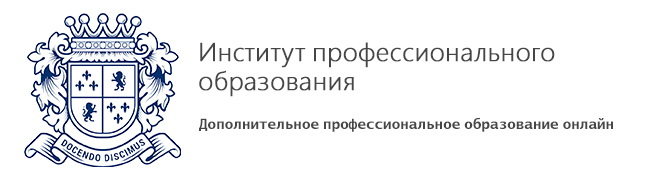 Описание программы:дополнительной профессиональной программы повышение квалификации «Финансовый анализ»Цель обучения: Целью повышение квалификации является получение слушателями дополнительных знаний, умений и навыков, необходимых для выполнения нового вида профессиональной деятельности в сфере финансового анализа и финансового менеджмента.Категория слушателей: специалисты в сфере финансов; индивидуальные предприниматели, специалисты, работающие у индивидуальных предпринимателей специалисты любого профиля (не имеющие подготовки в сфере финансов и кредита), желающие получить новую профессию и диплом, дающий право на ведение нового вида профессиональной деятельностиСроки обучения:Профпереподготовка - 512 часов - полный срок обучения по программе.Повышение квалификации – 72 часа – полный срок обучения программе.Режим обучения:24 часа в неделю36 часов в неделю18 часов в неделюСодержание программы:№ДисциплинаОбъем нагрузкиФорма итогового контроля№ДисциплинаВсего1Экономика организации (предприятий)  5зачет2Бухгалтерский учет и основы аудита 5зачет3Финансовое право5зачет4Деньги, кредит, банки 5зачет5Кредитование5зачет6Финансы организации (предприятий)  5зачет7Финансовый менеджмент 5зачет8Налоги и налогообложение 5зачет9Бюджетная система РФ 5зачет10Рынок ценных бумаг 5зачет11Корпоративные финансы5зачет12Основы аудита5зачет13Международные стандарты финансовой отчётности4зачет14Анализ финансовой отчётности4зачет15Комплексный экономический анализ хозяйственной деятельности4зачет ИТОГО:72